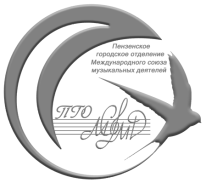 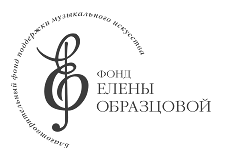 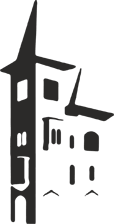 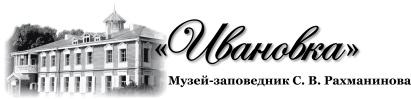 МУЗЕЙ-ЗАПОВЕДНИК С. В. РАХМАНИНОВА «ИВАНОВКА»Светлой памяти Александра Ивановича Ермакова посвящается…СИРЕНЕВЫЙ ВЕЧЕР В ИВАНОВКЕ11 мая (суббота) 2024 года 14.00—22.00ПРОГРАММАСтоимость билета для всех категорий посетителей — 600 р.МУЗЕЙ-ЗАПОВЕДНИК С. В. РАХМАНИНОВА «ИВАНОВКА»393481, Россия, Тамбовская область, Уваровский район, д. Ивановкател: 8-915-868-37-13, 8-910-853-71-23, 8-915-876-81-14e-mail: ivanovka@list.ru   www.ivanovka-museum.ruЭкскурсии ВЫСТАВКИАКЦИЯ«Посади свой цветок в Ивановке»Работаетсувенирный киоскРАБОТАЮТКАФЕ НА ОТКРЫТОМ ВОЗДУХЕ14.00Концертный залУсадебного домаКОНЦЕРТ ЛАУРЕАТОВ XII Всероссийского фестиваля-конкурса классической и современной музыки для детей и юношества «Музыкальный подснежник» (г. Пенза) Концерт ведет председатель правления Союза музыкальных деятелей Пензенской области Светлана Васильевна ТУРОМШИНА14.00Летний театр М. В. ПлетневаКОНЦЕРТ Народного хора Саратовской государственнойконсерватории им. Л. В. СобиноваХудожественный руководитель Галина БУРДАНОВАХормейстер Мария ХОХЛАЧЕВА15.00Летний театр М. В. ПлетневаКОНЦЕРТ МАСТЕРОВ ВОКАЛЬНОГО ИСКУССТВА (г. Пенза)солистка Пензенской Губернаторской симфонической капеллы Гульсина РАФЕКОВА сопраносолистка Пензенской Губернаторской симфонической капеллы Ольга АНДРЕЕВА сопрано солист Пензенской филармонии Александр ГУБАРЬКОВ фортепианопреподаватель Пензенского музыкального колледжа имени Архангельского Ольга ТРАЗАНОВА фортепианоКонцерт ведет руководитель Регионального центра развития образования в сфере культуры и искусства Пензенской области Лариса КАРПОВА16.00 Летний театр М. В. ПлетневаКОНЦЕРТ КАМЕРНОЙ МУЗЫКИ доцент Саратовской государственной консерватории им. Л. В. Собинова Ольга НАДОЛЬСКАЯ (фортепиано),преподаватель Саратовской государственной консерватории им. Л. В. Собинова Светлана СТАДНИКОВА (виолончель)17.00Летний театр М. В. ПлетневаКОНЦЕРТ ВОКАЛЬНОЙ МУЗЫКИ «Барышня и музыкант»солистка театра «Геликон-Опера» Елена СЕМЕНОВА сопраноконцертмейстер и дирижер театра «Геликон-Опера»Михаил ЕГИАЗАРЬЯН баритон, фортепианоПрограмму ведет Генеральный директор Благотворительного фонда поддержки музыкального искусства Елены Образцовой Наталья ИГНАТЕНКО18.00Летний театр М. В. ПлетневаКОНЦЕРТ ФОРТЕПИАННОЙ МУЗЫКИ лауреат международных конкурсовАлексей КУЗНЕЦОВ19.00Летний театрМ. В. ПлетневаКОНЦЕРТ Валентины ЗНАТНЫХ. В программе произведения русских и советских композиторов, русские народные песни.20.00Летний театр М. В. ПлетневаЭстрадно-танцевальная программа Андрей ЛАВРИНОВВсеволод ЩЕРБАКОВ 22.00ФЕЙЕРВЕРК